NAME : MAGAJI TEBRIMAM ALLISONDEPT : COMPUTER SCIENCE MAT NO : 16/SCI01/024COURSE : CSC 201ASSIGNMENT  3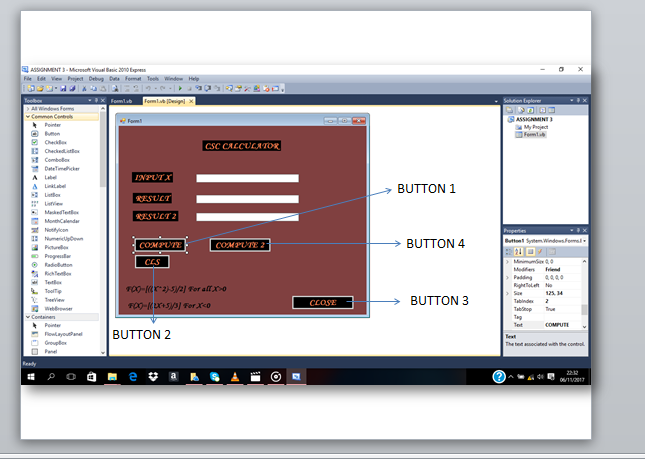 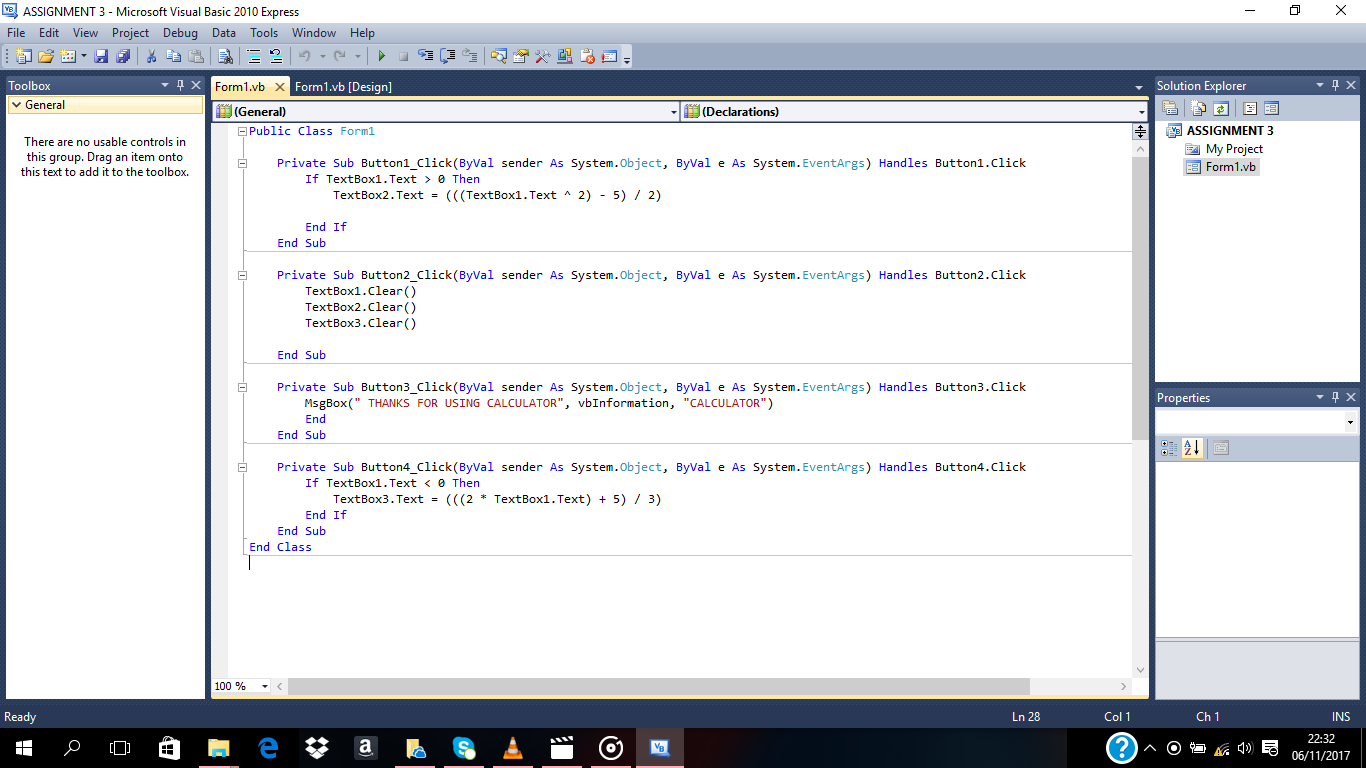 